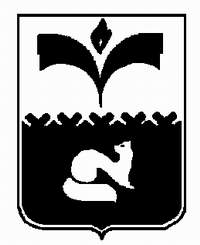 ДУМА ГОРОДА ПОКАЧИХанты-Мансийский автономный округ - ЮграРЕШЕНИЕот  30.04.2013				                                    № 39О внесении изменений в решение Думы города от 20.04.2010 № 5 «Об утверждении Положения «О постоянных комиссиях Думы города Покачи» Рассмотрев проект решения «О внесении изменений в решение Думы города от 20.04.2010 № 5 «Об утверждении Положения «О постоянных комиссиях Думы города Покачи», в соответствии со статьей 8 Регламента Думы города, утвержденного решением Думы города от 22.10.2010 № 84, Дума городаРЕШИЛА:1. Внести изменения в решение Думы города Покачи от 20.04.2010 №5 «Об утверждении Положения «О постоянных комиссиях Думы города Покачи»:1) в части 3 решения слова «по природопользованию, экологии и безопасности» заменить словами «по соблюдению законности и местному самоуправлению»;2) в приложении 3 слова «по природопользованию экологии и безопасности» на слова «по соблюдению законности и местному самоуправлению».2. Контроль за исполнением решения возложить на руководителя аппарата Думы города Л.В.Чурину.Председатель Думы города Покачи                                                              Н.В. Борисова